Date:  June 2018Financial Industry Business Ontology Version 2Request for Comments – Informative Preview__________________________________________________OMG Document Number:  finance/2018-06-01 Standard document URL:  http://www.omg.org/spec/FIBO/2.0/Normative Machine Consumable File(s): Copyright © 2014-2017, EDM Council
Copyright © 2014-2017, Object Management Group, Inc.
USE OF SPECIFICATION - TERMS, CONDITIONS & NOTICESThe material in this document details an Object Management Group specification in accordance with the terms, conditions and notices set forth below. This document does not represent a commitment to implement any portion of this specification in any company's products. The information contained in this document is subject to change without notice.LICENSESThe companies listed above have granted to the Object Management Group, Inc. (OMG) a nonexclusive, royalty-free, paid up, worldwide license to copy and distribute this document and to modify this document and distribute copies of the modified version. Each of the copyright holders listed above has agreed that no person shall be deemed to have infringed the copyright in the included material of any such copyright holder by reason of having used the specification set forth herein or having conformed any computer software to the specification.Subject to all of the terms and conditions below, the owners of the copyright in this specification hereby grant you a fully-paid up, non-exclusive, nontransferable, perpetual, worldwide license (without the right to sublicense), to use this specification to create and distribute software and special purpose specifications that are based upon this specification, and to use, copy, and distribute this specification as provided under the Copyright Act; provided that: (1) both the copyright notice identified above and this permission notice appear on any copies of this specification; (2) the use of the specifications is for informational purposes and will not be copied or posted on any network computer or broadcast in any media and will not be otherwise resold or transferred for commercial purposes; and (3) no modifications are made to this specification. This limited permission automatically terminates without notice if you breach any of these terms or conditions. Upon termination, you will destroy immediately any copies of the specifications in your possession or control.PATENTSThe attention of adopters is directed to the possibility that compliance with or adoption of OMG specifications may require use of an invention covered by patent rights. OMG shall not be responsible for identifying patents for which a license may be required by any OMG specification, or for conducting legal inquiries into the legal validity or scope of those patents that are brought to its attention. OMG specifications are prospective and advisory only. Prospective users are responsible for protecting themselves against liability for infringement of patents.GENERAL USE RESTRICTIONSAny unauthorized use of this specification may violate copyright laws, trademark laws, and communications regulations and statutes. This document contains information which is protected by copyright. All Rights Reserved. No part of this work covered by copyright herein may be reproduced or used in any form or by any means--graphic, electronic, or mechanical, including photocopying, recording, taping, or information storage and retrieval systems--without permission of the copyright owner.DISCLAIMER OF WARRANTYWHILE THIS PUBLICATION IS BELIEVED TO BE ACCURATE, IT IS PROVIDED "AS IS" AND MAY CONTAIN ERRORS OR MISPRINTS. THE OBJECT MANAGEMENT GROUP AND THE COMPANIES LISTED ABOVE MAKE NO WARRANTY OF ANY KIND, EXPRESS OR IMPLIED, WITH REGARD TO THIS PUBLICATION, INCLUDING BUT NOT LIMITED TO ANY WARRANTY OF TITLE OR OWNERSHIP, IMPLIED WARRANTY OF MERCHANTABILITY OR WARRANTY OF FITNESS FOR A PARTICULAR PURPOSE OR USE.  IN NO EVENT SHALL THE OBJECT MANAGEMENT GROUP OR ANY OF THE COMPANIES LISTED ABOVE BE LIABLE FOR ERRORS CONTAINED HEREIN OR FOR DIRECT, INDIRECT, INCIDENTAL, SPECIAL, CONSEQUENTIAL, RELIANCE OR COVER DAMAGES, INCLUDING LOSS OF PROFITS, REVENUE, DATA OR USE, INCURRED BY ANY USER OR ANY THIRD PARTY IN CONNECTION WITH THE FURNISHING, PERFORMANCE, OR USE OF THIS MATERIAL, EVEN IF ADVISED OF THE POSSIBILITY OF SUCH DAMAGES.The entire risk as to the quality and performance of software developed using this specification is borne by you. This disclaimer of warranty constitutes an essential part of the license granted to you to use this specification.RESTRICTED RIGHTS LEGENDUse, duplication or disclosure by the U.S. Government  is subject to the restrictions set forth in subparagraph (c) (1) (ii) of The Rights in Technical Data and Computer Software Clause at DFARS 252.227-7013 or in subparagraph (c)(1) and (2) of the Commercial Computer Software - Restricted Rights clauses at 48 C.F.R. 52.227-19 or as specified in 48 C.F.R. 227-7202-2 of the DoD F.A.R. Supplement and its successors, or as specified in 48 C.F.R. 12.212 of the Federal Acquisition Regulations and its successors, as applicable. The specification copyright owners are as indicated above and may be contacted through the Object Management Group, 109 Highland Avenue, Needham, MA 02494, U.S.A.TRADEMARKSIMM®, MDA®, Model Driven Architecture®, UML®, UML Cube logo®, OMG Logo®, CORBA® and XMI® are registered trademarks of the Object Management Group, Inc., and Object Management Group™, OMG™ , Unified Modeling Language™, Model Driven Architecture Logo™, Model Driven Architecture Diagram™, CORBA logos™, XMI Logo™, CWM™, CWM Logo™, IIOP™ , MOF™ , OMG Interface Definition Language (IDL)™ , and OMG SysML™ are trademarks of the Object Management Group. All other products or company names mentioned are used for identification purposes only, and may be trademarks of their respective owners.COMPLIANCEThe copyright holders listed above acknowledge that the Object Management Group (acting itself or through its designees) is and shall at all times be the sole entity that may authorize developers, suppliers and sellers of computer software to use certification marks, trademarks or other special designations to indicate compliance with these materials.Software developed under the terms of this license may claim compliance or conformance with this specification if and only if the software compliance is of a nature fully matching the applicable compliance points as stated in the specification. Software developed only partially matching the applicable compliance points may claim only that the software was based on this specification, but may not claim compliance or conformance with this specification. In the event that testing suites are implemented or approved by Object Management Group, Inc., software developed using this specification may claim compliance or conformance with the specification only if the software satisfactorily completes the testing suitesOMG’s Issue Reporting ProcedureAll OMG specifications are subject to continuous review and improvement. As part of this process we encourage readers to report any ambiguities, inconsistencies, or inaccuracies they may find by completing the Issue Reporting Form listed on the main web page http://www.omg.org, under Documents, Report a Bug/Issue (http://www.omg.org/report_issue.htm.)Table of Contents1	Scope	11.1	Overview	11.2	Applications and Uses of FIBO	11.3	Definitions	11.3.1.	Definitions Policy	22	Conformance	32.1	Overview	32.2	Conformant Technical Applications of Model Content	32.2.1	Assessing FIBO Model Conformance	32.3	FIBO Extension Conformance	42.3.1	Labeling	42.3.2	Model Consistency	42.3.3	Relationship to Subject Matter	53	References	63.1	Normative References	63.2	Non-Normative References	73.3	Changes to Adopted OMG Specifications	84	Terms and Definitions	85	Symbols and Abbreviations	105.1	Symbols	105.2	Abbreviations	106	Additional Information	116.1	How to Read this Specification	116.1.1	Audiences	116.1.2 Reading the Annexes	126.2	Acknowledgements	126.3	Organization	136.4	Interpreting the Business Model	136.4.1 	Introduction	146.4.2	The Model	146.4.3	Interpretation	146.5	Notation	177	Introduction	197.1	Audiences for this Clause	197.2	Usage Scenarios	197.2.1	Model Driven Development	197.2.2	Semantic Technology Development	197.2.3	Integration of systems and/or data feeds	208	Architecture	218.1	Ontology Architecture and Namespaces	218.2	Modular Stucture	219	Additional Metadata	249.1	Introduction	249.2	Family and Specification Metadata	249.3	Module Metadata	269.4	Ontology-Level Metadata	269.5	The ‘Metadata’ and Imports Files	269.5.1 Modular Structure Imports Files	279.5.2 Metadata Files	279.5.3 Additional Machine-Readable Metadata Files	309.6	Ontology Entity-Level Metadata	309.6.1	Definitions, Notes, and Labels	309.6.2	Synonymous Terms	319.6.3	Provenance and Cross-reference Annotation	319.6.4	Change Management Annotation	31Annex A: Machine Readable Files Part of This Specification (normative)	33Annex B: Foundations	34Module: Accounting	34Ontology: AccountingEquity - OPTION 1: Widoco + diagrams	34Abstract	34Table of contents	34Accounting Equity Ontology: Overview	35Cross reference for Accounting Equity Ontology classes, properties and dataproperties	36Classes	36capitalc	37capital surplusc	37capital surplusc	37equityc	37financial assetc	38issued equityc	38owners equityc	38retained earningsc	38stockholders' equityc	39Object Properties	39represents an interest inop	39takes formop	39Named Individuals	39Accounting Equity Ontologyni	40Legend	40Acknowledgements	40Ontology: CurrencyAmount – Option 2: Widoco + Diagrams with Glossary report	41Abstract	41Table of contents	41Currency Amount Ontology: Overview	42Glossary for CurrencyAmount	43Module: Agents and People – Option 3: CCM Class Specification Report	51Ontology: $ontologyPKG.name	51Ontology: People – Option 4: Class alternative report	53Annex C: Business Entities	54Annex D: Financial Business and Commerce	55Annex E: Indices and Indicators	56Annex F: Securities	57Annex G: Derivatives	58PrefaceOMGFounded in 1989, the Object Management Group, Inc. (OMG) is an open membership, not-for-profit computer industry standards consortium that produces and maintains computer industry specifications for interoperable, portable, and reusable enterprise applications in distributed, heterogeneous environments. Membership includes Information Technology vendors, end users, government agencies, and academia. OMG member companies write, adopt, and maintain its specifications following a mature, open process. OMG’s specifications implement the Model Driven Architecture® (MDA®), maximizing ROI through a full-lifecycle approach to enterprise integration that covers multiple operating systems, programming languages, middleware and networking infrastructures, and software development environments. OMG’s specifications include: UML® (Unified Modeling Language™); CORBA® (Common Object Request Broker Architecture); CWM™ (Common Warehouse Metamodel); and industry-specific standards for dozens of vertical markets.More information on the OMG is available at http://www.omg.org/.OMG SpecificationsAs noted, OMG specifications address middleware, modeling and vertical domain frameworks. All OMG Specifications are available from the OMG website at:http://www.omg.org/specSpecifications are organized by the following categories:Business Modeling SpecificationsMiddleware SpecificationsCORBA/IIOPData Distribution ServicesSpecialized CORBAIDL/Language Mapping SpecificationsModeling and Metadata SpecificationsUML, MOF, CWM, XMIUML ProfileModernization SpecificationsPlatform Independent Model (PIM), Platform Specific Model (PSM), Interface SpecificationsCORBAServicesCORBAFacilities
OMG Domain SpecificationsCORBA Embedded Intelligence SpecificationsCORBA Security Specifications
All of OMG’s formal specifications may be downloaded without charge from our website. (Products implementing OMG specifications are available from individual suppliers.) Copies of specifications, available in PostScript and PDF format, may be obtained from the Specifications Catalog cited above or by contacting the Object Management Group, Inc. at:OMG Headquarters
109 Highland Avenue
Needham, MA 02494
USA
Tel: +1-781-444-0404
Fax: +1-781-444-0320
Email: pubs@omg.orgCertain OMG specifications are also available as ISO standards. Please consult http://www.iso.org
Typographical ConventionsThe type styles shown below are used in this document to distinguish programming statements from ordinary English. However, these conventions are not used in tables or section headings where no distinction is necessary.Times/Times New Roman - 10 pt.:  Standard body textHelvetica/Arial - 10 pt. Bold: OMG Interface Definition Language (OMG IDL) and syntax elements.Courier/Courier New - 10 pt. Bold:  Programming language elements.Helvetica/Arial - 10 pt: ExceptionsNOTE:   Terms that appear in italics are defined in the glossary. Italic text also represents the name of a document, specification, or other publication.Submission BackgroundThis version of the FIBO specification replaces the set of specifications under FIBO version1. In place of several FIBO specifications (one for each of e.g. Foundations, Business entities etc,), these sets of subject matter are identified as Domains in FIBO v2 and are all provided as part of this single FIBO specification, as a normative Annex B (Annex A details the machine readable deliverables that form part of this specification, as was the case in FIBO v1). In general, new content will have previously been published by the EDM Council in a separate namespace, as specedmcouncil.org/fibo, will already have been vetted and in most cases will already have started to be used by the financial industry. Scope1.1	OverviewFIBO is a modularized formal model of the concepts represented by finance industry terms as used in official financial organization documents such as contracts, product/service specifications and governance and regulatory compliance documents. This closely corresponds to a Business Conceptual Model with the exception that it is not fully computationally independent.[Needs resolution by FLT: How exactly would we describe the kind of model that is delivered as FIBO?]The scope of finance industry encompasses a broad range of organizations that manage money, including credit unions, banks, credit card companies, insurance companies, consumer finance companies, stock brokerages, investment funds and some government sponsored enterprises along with government itself.FIBO concepts are documented using two forms of definition:a structured ontology specification of the concept, and its relationships to others, represented using the Web Ontology Language (OWL).natural language definitions which represent the concepts in natural language using the vocabulary of the finance industry.This specification covers both the models and the underlying architecture employed for producing and presenting the models. The FIBO specifications are divided into top level sections called ‘domains’ and these are given in Annexes B through [X]. [Cross reference to Archiecture clause for structural breakdown into Domain, Module and Ontology (file).]1.2	Applications and Uses of FIBOOne of the key benefits of FIBO with respect to data, message or reasoning metamodels is that it can provide a semantic anchor firmly rooted in the concepts as understood and used by people in the finance industry. FIBO enables the creation of logical data models such that those logical models derive their formal semantics from FIBO. FIBO provides ontologies to support semantic reasoning and querying applications. FIBO allows disambiguation of new and existing regulation. To the extent that regulatory requirements may reference the formal concepts in FIBO, terms referred to in these regulatory requirements, or in reports that are mandated, would be semantically unambiguous.One important goal of FIBO is for the formal business definitions to be used in legal documents such as contracts, terms and conditions of sales and payment, IP protection, compliance reports; and to underpin less formal language used in advertising and customer-facing websites.  The business terms and definitions in this specification may be used as a reference model to which firms would tie their own proprietary models (semantic models or ontologies); and also as a catalog for all of the relevant data models. 1.3	DefinitionsThe human readable definitions have been constructed by and with the input of business subject matter experts. Some definitions have been derived from definitions of data elements corresponding to those terms in industry data or messaging standards. These have been adapted where necessary to ensure that they are descriptive of the thing or fact itself and not of data elements for data about those things or facts, and have then been reviewed by industry subject matter experts to ensure that such adaptation accurately captures the sense of the business concept. In cases where the definition in a data or message standard was incomplete, context-specific or tautologous, a fresh definition was framed by the industry subject matter experts who participated in these reviews, or a third-party definition was proposed and adopted. 1.3.1.	Definitions PolicyIn some cases, definitions have been obtained from third party sources. The policy for arriving at definitions for the FIBO industry terms was as follows (and remains so for future iterations and extensions):In the absence of a definition endorsed by the subject matter experts for a term, "Barrons DICTIONARY OF FINANCE AND INVESTMENT TERMS, 8th Edition John Downes and Jordan Elliot Goodman" shall be used.If a term and its acceptable definition is not in the Barrons Dictionary, then http://www.investopedia.com/dictionary/ shall be the authoritative source, subject to licensing requirements being met.  If a term and its acceptable definition is not in either the Barrons Dictionary or the investopedia dictionary, then http://www.bankersalmanac.com/addcon/dictionary/ shall be the authoritative source.  If a term has no acceptable definition in these financial industry sources or does not exist in these sources, then http://www.merriam-webster.com shall be the authoritative source. When there is a conflict with the definition of a Financial Industry term with the same term in another Industry, the Financial Industry definition will be used within FIBO.In all cases the source from which the definition was obtained, or from which it was adapted, is recorded in annotation metadata for that concept. [ACTION: Document new Definitions policy]Conformance2.1	OverviewThis clause defines conformance points for the following types of artifacts:Technical applications of FIBO such as logical data models, XML schemas, operational ontologies, code, and other technical artifacts Extensions of FIBO Conformance of technical applications of FIBO is the most important conformance point, because it addresses the core issue of what it means to conform to the ontologies that FIBO defines.  In comparison, conformance of extensions and representations, while still important, are somewhat secondary concerns.2.2	Conformant Technical Applications of Model ContentTechnical applications of FIBO content are logical data models, XML schemas, operational ontologies, code artifacts, and other technical artifacts that purport to conform to FIBO.2.2.1	Assessing FIBO Model ConformanceGiven that a technical application includes a set of information elements some of which correspond to the concepts in FIBO, then the application is FIBO Model Conformant if and only if:At least one of those information elements corresponds to a concept in the FIBO ontology for which conformance is claimedThe application does not permit actual data to exist which would not be valid set of instances of those corresponding FIBO concepts: in other words if the data is represented as a set of individuals of the corresponding FIBO concepts then they will constitute a valid FIBO model with no contradictions It is permissible for the information elements to have additional information or to be more constrained than those in FIBO.2.2.1.1	Full FIBO Model ConformanceIf a technical application is FIBO Model Conformant with the complete set of FIBO ontologies, then the application satisfies Full FIBO Model Conformance.[Subject to Open Word Assumption considerations – more next needed on this; see comment note.]2.2.1.2	FIBO Ontology Model ConformanceIf a technical application is FIBO Model Conformant with a particular FIBO ontology, then the application satisfies FIBO Ontology Conformance for that particular ontology. There is thus a separate compliance point for each [Domain] in Annexes B – [X]. [MB I’ve put Domain in bracket since once again the FLT seems to be revisiting the question of what we call these. That question has to be resolved before this spec can be completed. Also below]2.2.1.3	FIBO [Domain] Model ConformanceIf a technical application is FIBO Model Conformant with a particular FIBO [domain], then the application satisfies FIBO Ontology Conformance for all ontologies in that particular domain. There is thus a separate compliance point for each domain in Annex B. 2.3	FIBO Extension ConformanceThis definition of conformance points applies to extension of the model content for use locally. The following conformance point may be asserted for each ontology that extends FIBO itself:FIBO-Full Extension in OWL: Satisfies FIBO Extension Conformance (see below) and OWL2 Conformance In turn, for FIBO Extension Conformance an ontology must satisfy FIBO Model Conformance (see 2.2.1) and the rules in the following three sub-clauses related to labeling, model consistency and relationship to subject matter.[Suggested replacement text: In turn, for technical applications to assert FIBO Extension Conformance these applications must also satisfy FIBO Model Conformance (see 2.2.1). An ontology asserting FIBO Extension Conformance must also satisfy the rules in the following three sub-clauses related to labeling, model consistency and relationship to subject matter.] 2.3.1	LabelingBusiness-facing labels shall be provided for all named model constructs. These labels must conform to the following formal requirements:Labels shall use normal English expression including spaces and punctuation, using lowercase except for proper nouns. [Add text for acronyms convention; this also impacts 4th bullet below.]Labels shall represent a plain English name (in US English spelling) which is that most commonly used by the finance industry.Labels do not need to be unique across the model bubt should be unique where this is realistically possible and shall always be unique within any individual ontology file.At least one business-facing label shall be present which is not in the form of, or contain, acronyms (including business acronyms) except where these are the only means by which the concept may be referred in the business domain (for example "CDO Squared"). 2.3.2	Model ConsistencyReasoning is the mechanism by which the logical assertions made in an ontology and related knowledge base are evaluated by an inference engine. A logical assertion is simply an explicit statement that declares that a certain premise is true. Such assertions, taken together, form a logical theory, and a consistent theory is one that does not contain any logical contradictions.  This means that there is at least one interpretation of the theory in which all of the axioms contained therein are provably true. The logical assertions expressed in the FIBO ontologies have been checked using multiple inference engines, designed specifically to support OWL 2, for internal logical consistency (i.e., for consistency within that single ontology), and for logical consistency with imports closure (meaning, consistency including all axioms in any imported ontology in addition to those in the single ontology in question). In order for any extension to FIBO to be conformant, it must be verified as being logically consistent (internally and with respect to imports) in addition to syntactically correct according to the OWL specifications. Examples of reasoning engines that can be used to verify logical consistency of an OWL 2 ontology are discussed in an article on Wikipedia. Members of the OMG Ontology Special Interest Group (ontology@omg.org) can also make recommendations for tooling that might assist FIBO users in verifying their extensions. In addition to being logically consistent, a conformant FIBO extension must be a conservative extension of each FIBO ontology that it imports i.e. the extension must not prove new logical assertions about the concepts defined in the imported ontologies. More formally, any logical assertion regarding concepts drawn exclusively from the vocabulary of an imported FIBO ontology is provable in a conformant extension if and only if it is provable within the imported ontology. This condition ensures that conformant FIBO extensions use the concepts defined in the imported FIBO ontologies without changing their meanings by narrowing or constraining them and supports composability of conformant FIBO extensions. As for logical consistency, reasoners can be used to verify that an OWL2 ontology is a conservative extension of an imported ontology but in general it is a more difficult problem so reasoners will take longer to determine this. Pragmatic guidelines like prohibiting restrictions on imported concepts can help ensure that extensions are conservative but in general it is possible to restrict imported concepts indirectly in subtle ways and so a reasoner should be used to verify conformance.[ACTIONS: Revise the assertion about not narrowing or constraining concepts in imported ontologies, since we now do this; also the seemingly tautological assertion about prohibiting restrictions on imported concepts.Review this whole section in the light of the to be completed new material on the precise OWL modelling design conventions to be employed in Release FIBO ontologies.]2.3.3	Relationship to Subject MatterIn any extension to FIBO model content each model element which is a class, an object property or a datatype property shall correspond to some item in the real world. No model element shall refer to some technical construct such as a database field, an identifier defined for a specific computer application, database key and the like. An exception is made for information constructs which are themselves important and publicly shared parts of the business domain, such as publicly issued identifiers, security identifiers, ratings codes and the like. In each such case, there shall be some formally identified scheme in which the code in question is defined. A suitable test for types of "Information" to be considered real is whether that information is publicly shared or, if private, made available across the business supply chain. Examples include Legal Entity Identifier, securities prospectuses, published indices, interest rates. References3.1	Normative ReferencesThe following normative documents contain provisions which, through reference in this text, constitute provisions of this specification. For dated references, subsequent amendments to, or revisions of, any of these publications do not apply.3.2	Non-Normative ReferencesThe following informative documents are referenced throughout this text or in parts of the Annexes:3.3	Changes to Adopted OMG SpecificationsThis specification does not change or replace any OMG specifications. It does, however, depend on completion of the SMIF specification. This specification uses [TBA] draft version of the SMIF specification.Terms and DefinitionsFor the purposes of this specification, the following terms and definitions apply.Content Subject matter or meta-content.Business subject matterSubject matter that defines and describes the kinds of people (and the roles they play), organizations and other things that an enterprise has to deal with in the course of its operational business, regardless of how this content is presented to the people in the organization (e.g. in text documents, web pages, audio broadcasts).Business concepts, such as: OTC derivative, business dayRelationships between business concepts, such as: swap transaction has ISDA confirmationConstraints, such as: Each ISDA confirmation is of exactly one swap transactionDescriptions, such as: ISDA is the largest trade organization of participants in the OTC derivatives market.Business processes (defined in terms of the business concepts), such as: If a Disputing Party reasonably disputes the Value of any transfer of Eligible Credit Support, then the Disputing Party will notify the other party not later than the close of business on the Local Business Day following. Business subject matter is mainly about kinds of thing, but may include individuals, in three roles: (1) as one-of-a-kind things referenced in the subject matter, such as ISDA, Dodd-Frank Act, EC Treaty; (2) As types defined by enumeration, such as the currencies in which a trading business maintains accounts; (3) in examples.Business subject matter is usually scoped by area of business jurisdiction (or something similar), such as, say, derivatives trading. The business subject matter is about the business of derivatives trading. Other areas of responsibility in the enterprise have different subject matter. For example, the IS department’s subject matter includes information models of things in the operational business (including derivatives trading). The finance department’s subject matter includes financial models of things in the operational business. Meta-contentInformation about subject matterControl information, such as: date and author of last update, external source, ownerConnection of subject matter items to content outside the subject matter scope, such as data model elements that correspond to them (and point to the storage of instance data). Model-Theoretic ConformanceThe specific manner in which some model conforms with some theory about what it is intended to model and how it is intended to model it.OntologyA formalization of a conceptualization. For the purposes of this specification the formalization is in OWL, using ODM as a means to render this, and the conceptualization is that of business subject matter.Relationship PropertyProperty of some class of thing defined with reference to some other class of thing.Simple PropertyProperty of some class defined with reference to some datatype.Subject matterInformation about things in the universe of discourse; the essential facts, data, or ideas that constitute the basis of spoken, written, or artistic expression or representation; often, the substance as distinguished from the form especially of an artistic or literary production.VocabularyA set of words, each giving one or more formal definitions which apply to a meaningful concept that is referred to by that word.Symbols and AbbreviationsSymbolsThere are no symbols introduced by this specification.5.2	AbbreviationsThe following abbreviations are used throughout this specification:OWL – Web Ontology LanguageODM – Ontology Definition MetamodelRDF – Resource Definition FrameworkSME – Subject Matter ExpertSMIF – Semantic Modeling for Information FederationUML – Unified Modeling LanguageURI – Uniform Resource IdentifierURL – Uniform Resource LocatorXMI – XML Metadata InterchangeXML – eXtensible Markup LanguageAdditional symbols and abbreviations that are used only in annexes to this specification are given in those annexes.Additional InformationHow to Read this SpecificationAudiencesThis specification has the following audiences:The standards communityThe finance industry business communityThe regulatory communityTechnical architectsSemantic ModelersEach clause opens with a statement identifying the intended audience for that clause. The language in that clause is then framed appropriately for readers from that audience. Where “Intended Audience” is not stated the material in that clause is intended to be comprehensible to all general readers. Standards CommunityThis audience is intended to be able to follow and validate the way in which this specification sets out the arrangements for the production and maintenance of model content, and the production of business facing reports and diagrams representing parts of that content. The Finance Industry Business CommunityAs noted in the clause on conformance (2) this specification includes detailed requirements for the production of diagrams and reports that are intended for consumption by business subject matter experts. This specification also contains material addressed at this audience, this being an informative annex on “Interpreting Model Content”. This audience is not intended to read and understand the remaining parts of this specification.The Regulatory CommunityAs for Finance Industry Business Community.Technical ArchitectsThese include but are not limited to: Tooling vendors and developers Other content providers / enriched content providersBusiness Analysts – anyone who use the model on site, whether they are a modeler, a metadata analyst, etc. Technology ManagementThe bulk of the “Architecture” clause is intended to be read and understood by these audiences and by the ‘Semantic Modelers’ audience. Semantic ModelersMuch of the material in this specification is intended to be read and understood by semantic modelers. This includes the 'Conformance' clause (2), and the ‘Architecture’ clause (8). The Semantic modeler audience is not the same as the technical audience, although some individuals may possess skills in both. clauses of this specification which are written for a semantic modeling audience do not require any training in any formal technology in order to understand and act upon their contents. These clauses do require a clear understanding of semantics and formal logic. It is not necessarily the case that technical readers are expected to be able to read and understand all aspects of the semantic modeling material. It should also be noted that some terms which have specific meanings in one or more technology environments, may have different (or often only subtly different) meanings to the semantic modeling audience. Where both semantics and technical audiences are intended to read a clause, care has been taken to try to use all of the applicable terms and qualify words which have multiple different usages to these audiences.  6.1.2 Reading the AnnexesThis specification contains a number of annexes. The first of these describes the various normative and informative artifacts delivered with FIBO while Annexes 2 onward describe the model content in diagrams and in tabular reports. There is one such annex per FIBO top level domain. These are intended to be read by potential users of the FIBO specification and are therefore written for the technical architect and semantic modeler audiences. AcknowledgementsThe following organization submitted this specification:Enterprise Data Management CouncilThe following companies have provided significant expertise and resources in the development of its content and architecture:Adaptive Inc.Australia and New Zealand Banking GroupAVOX/DTCCBank of AmericaBarclays CapitalBBHBloombergBusiness SemanticsCIBCCitigroup Inc.Credit Suisse Group AGCUSIPThe Federal National Mortgage Association (Fannie Mae)David Frankel ConsultingFacetAppFidelityGoldenSource CorporationHSBC Holdings plcHypercube Ltd.JPMorgan Chase & Co.The Manufacturers Life Insurance CompanyMichigan State UniversityModel Driven SolutionsModel SystemsMorgan StanleyMphasiSNational Australia BankNo MagicNomos SoftwareNordea BankOakland UniversityOntoAgeOpenFinancePricewaterhouseCoopers LLPRevelytixSallie MaeSAPSemantic ArtsState StreetSungardSWIFTTahoe BlueThematix Partners LLCThomson ReutersUBS AGUniversity of British ColumbiaUniversity College CorkWells FargoWizdom Systems, Inc.OrganizationWithin the context of this specification a module is group of ontologies, organized as a component of a domain with respect to the domain namespace (e.g. FND), and as a folder from a file management perspective.  One or more ontologies are contained in each of the modules in this specification.  For each module, there is a “metadata” ontology file, which provides metadata about the module, specified as metadata of a naems individual that is the module.  Each of the primary ontologies in a given module is defined as an OWL file (including the “metadata” file, which is expressed in RDF/XML only). Interpreting the Business ModelIntended Audiences: Business Subject Matter experts6.4.1 	IntroductionThe model is intended by read and understood by business domain experts with knowledge of the topics covered. It requires no knowledge of modeling theory, technical modeling languages, technology development, or data modeling. The following knowledge is required to interpret the model content:Set theoryBusiness (commerce, law, finance)6.4.2	The Model6.4.2.1	What the Model ContainsThe model described in this specification contains elements called 'Things', Simple Properties about those things in the form of unstructured information, and Relationship Properties in the form of relationships between one 'Thing' and another. Things, Simple Properties and Relationship Properties all have as a minimum the definition for the term that they represent, plus additional information on usage, review history, sources of terms and definitions and so forth. 6.4.2.2	Model ViewsThe model is rendered in two basic forms: visual information in the form of diagrams, and textual information in the form of tables. Diagrams are available in varying levels of detail and created to show different sets of terms and relationships across or within sections of the model. Textual information contains basic information of term, definition and synonym and additional information about the types of thing or the types of information to which facts in the model refer. Diagrams and tables should reflect the information retained in the underlying model repository directly. For example, if two 'Thing' elements have a relationship between them and they appear on the same diagram, the relationship between them should always appear. 6.4.2.3	Business DiagramsBusiness diagrams reflect any set of concepts in the model, within or across sections of the content. These may be rendered at three levels of detail:Taxonomy diagrams – showing the classificatiojn hierarchy of concept types in a sectionDefining diagrams – showing for a given class or set of classes, all the properties and sub-class assertions that define that class. Topical diagrams – showing a set of related concepts for business understanding6.4.3	InterpretationThe model conveys ‘Classes’ (categories of thing) and ‘Properties’. Properties are in two forms: 'Simple Properties': these are a statement about something which is framed in terms of some simple type of information, such as textual entries, yes/no answers, dates, numbers and selections of textual information'Relationship Properties': these are a statement about something which is framed in terms of something else, that other thing also being framed as a kind of 'Thing'. In addition, there are relationships which represent additional set theory concepts, notably logical unions, mutual exclusivity. Each 'Thing' also has a 'Parent' relationship, with the sense of 'is a', typically shown as an closed upward pointing arrow on the diagrams. This relationship indicates that the thing from the non-arrowed end is “a kind of” the thing at the end with the arrow. These concepts are described in the sub-clauses which follow. 6.4.3.1	ThingA Thing is a set theory construct. This is shown on the diagrams as a box with a name. Additional textual entries in the box show the Simple Properties about that thing. A Thing is defined as the set of individuals which are defined according the facts (properties) given for that kind of thing. Membership of the set is defined in the sense that any individual in the world of which the stated facts are true or applicable, is a member of that set. In terms of logical theory, these sets are mostly defined intensionally. In some cases FIBO defines a set explicitly as a list of its members (in logical theoretic terms, an extensional definition). 6.4.3.2	The sub-Class or 'is a' relationshipWith few exceptions, each class in the model is a sub class of one or more classes. The relationship between the class and the class of which it is a sub-class may be interpreted as an 'is a' form of relationship, meaning that the thing of which the sub class relationship is shown is a kind of the thing to which the arrow in that relationship is pointing.This relationship formally indicates that the class that owns the sub-class relationshi, inherits all of the facts about the related class. In addition, this relationship is transitive. For example, if a share is a security and a security is a transferable contract then a share is a transferable contract. The relationships of this type create a formal inheritance structure called a Taxonomy. Taxonomies in this sense may be single inheritance (as is often seen in technical model designs) or multiple inheritance. In the FIBO models these are multiple inheritance, meaning that types of thing (such as types of contract) may be classified in more than one way. So, for example, an interest rate swap is both a swap and an interest rate derivative.As an example of multiple inheritance, one might say that in terms of the Linnaeus Taxonomy of Species, a whale is a mammal, while one may also create a set of taxonomic classifications based on habitat, in terms of which a whale may also be a marine animal. 6.4.3.3	Simple PropertiesSimple Properties are assertions about things in a class, which may be framed in terms of some simple type of information. Types of information about which Simple Properties are asserted are: String (Text)Decinal (Number)Ineger (Whole number)Boolean (Yes/no)Enumerated data range (Selection of textual descriptors)6.4.3.4	Relationship PropertiesA Relationship Property is defined as a property which is framed in terms of a relationship to some other thing.Relationship Properties fit into the form subject-relationship-object where the subject is the Thing from which the relationships is drawn, the object is the thing to which the relationship points and the property is the predicate. There are additional pieces of information about these Relationship Properties, such as whether they are symmetric, transitive and so on. The use and interpretation of these refinements to Relationship Properties are beyond the scope of this explanatory sub clause. 6.4.3.5	Logical UnionsLogical unions indicate that any individual which is a member of any of the classes of 'Thing' of which the union is a union, are members of that union. Relationship Properties may refer to unions in the same way that they refer to other classes of Thing. 6.4.3.6	Disjoint setsGiven that each thing is a set of potential members defined by their properties, it is possible for any one thing in the world to be defined as being a member of more than one set, if the properties asserted for one set are not related to the properties asserted for another set. Where membership of one set necessarily precludes membership of another set (that is, where a set is defined such as to specifically exclude members of another set), this should be shown by a relationship on the diagrams, labeled 'disjoint'. Where classes are not indicated as being mutually exclusive (or have parents which belong to classes of Thing which are mutually exclusive), then any individual in the domain of discourse (the world) may belong to both sets. 6.4.3.7	Relationship Properties hierarchiesRelationship Properties are themselves disposed in a hierarchy similar to that given for the classes. These are indicated by the use of the {subsets propertyName} label against the association end representing the property. The Relationship Property named in this label represents a more general meaning, of which the Relationship Property labeled in this way represents a narrower definition of the same meaning. This is formally known as a “sub property of’ relationship. 6.4.3.8	Inverse relationshipsRelationship Properties in the model are all one-directional, by virtue of their being framed as 'subject-verb-object' triples. In the business domain, meaningful terms and definitions may exist in either direction between one class of thing and another (for example, a bank has a customer versus a person has an account at the bank. Inverse properties are indicated by having a single association element (line) on which both ends are labeled. These labeled ends represent properties that are the inverse of one another.6.4.3.9	Selection Lists (textual)A list of possible entries for a simple type is displayed as a box on the diagrams, with a list of the possible entries. These are displayed as text, and generally refer to lists of possible textual values for the Simple Property.6.4.3.10	Selections of IndividualsThis is a class or set of things of which the members are explicitly listed (in theoretical terms, an extensional definition of the class). An extensional set of things as described above (also known as an enumeration – this is not the same thing as a data enumeration) takes the form of a named class of Thing and a set of Individuals.NotationThe diagrams included herein are SMIF-compliant UML diagrams, in other words, they conform to the UML Profiles for OMG’s Semantics for Information Modeling and Federation [SMIF] Specification.  This includes the set of UML stereotypes and graphical notation used in the diagrams provided.  The notation used to represent description logic expressions (i.e., the expressions in the Parent columns in class tables containing ontology details) is consistent with the notation defined in the Description Logic Handbook [DL Handbook].  Some of the basics are described in Table 6-1, below.  Note that this is not intended to be comprehensive, but includes the primary patterns that are used in the FIBO FND specification, for property restrictions in particular.Table 6-1	Description Logic Expressions NotationRestrictions are shown as association elements (arrowed lines), where the association end has no name. Named associations that have the {subsets propertyName} indication are sub properties of the indicated property.Additionally, some restrictions are nested, whereby the content of an embedded (nested) restriction is also included parenthetically.  In these cases, a blank (unnamed) class element will be included, also parenthetically, following the complete specification of the complex restriction.  Note too that in the case of complex restrictions, where there are nested elements in parentheses, the “dot notation” used as a separator between a property and the role filler is replaced with the embedded parenthetical filler definition. A “role” from a description logic perspective is essentially a property in OWL, and the role “filler” is the class or individual that provides the value for that role in a given axiom (i.e. in a restriction or other logic expression).For the vast majority of the property restrictions specified in FIBO, the restrictions are defined as necessary conditions for class membership, rather than sufficient conditions.  As a result, the tables assume that necessary conditions is the default and only in cases where a restriction imposes sufficient conditions will that be stated.IntroductionAudiences for this ClauseTechnical audiences (in both conventional and semantic technology) are directed at the “Architecture” clause (8). Business audiences (financial industry participants, regulators and others) are directed at the sub clause on interpreting model content (6.3) and the model content itself in Annexes B forward.Usage ScenariosIntended Audiences: Technical implementers (conventional and semantic technology); technology managementThe uses envisaged for the model are as follows: Model driven developmentOf database schemasOf message schemasOf common messaging across a business unit or organizationSemantic Technology developmentIntegration of systems and/or data feedsIn addition, the model may be extended locally to extend the scope of what is modeled, prior to using such local extensions in any of the above usage scenarios. 7.2.1	Model Driven DevelopmentModel Driven Development refers to the top town development of technical artifacts starting with a high level, business view of the requirements (for programs) or the data semantics (for data). The model defined in this specification is intended to be situated within any model driven development framework, as a conceptual model and potentially extended locally with additional concepts. This is the case whether the development is for databases, messages or a combination of the two. Analysis of the model and metadata provided may enable the automation or partial automation of the production of logical data models, or at least of a candidate starting point for the development of the logical data model prior to the addition of keys and other logical and in some cases physical database requirements. The model described and presented within this specification supports multiple inheritance between classes, whereas most logical data models would be developed using a single inheritance taxonomy (as this is often a constraint on the logical or physical models’ development). If this model is used within a UML tool, users may create formal mappings between logical data model constructs and the semantics corresponding to these in the FIBO model content. This simplifies the validation and verification of technical data model artifacts. 7.2.2	Semantic Technology DevelopmentAs part of this specification, model content is made available in the Web Ontology Language (OWL) format, which is the format most commonly used in semantic technology applications. 7.2.3	Integration of systems and/or data feedsThe simplest application of this conceptual model is to simply use the terms as a common point of reference when comparing terms within different logical or physical data models. This would be of value for example when integrating different systems. Many systems may not have a formally stated ontology for the data elements that they use, or the database schema may be considered to be the only record of the meanings of the terms therein. Typically, whenever two or more systems need to be integrated, there is a time consuming and almost open ended “mapping” exercise in which the meanings of each of the terms in each of the databases or message schemas involved in the integration, are guessed and perhaps written down. In reality, even when the intended meanings of the elements in each database and message schema are known, there is not an easy one-to-one mapping between one system and another. This is typically the result of good design: the more the designs have made use of reusable common data structures, the more efficient that design is, but correspondingly the less explicit is the semantics of the terms. In an integration project that brings together data elements from more than two systems or data feeds, the number of mappings that need to be carried out between one system or feed and another is a geometrical function of the number of such data sources and feeds. In order to have a mapping exercise which is only arithmetically related to the number of data sources and feeds, it is necessary to have a single “hub” of terms which are able to be used as a common point of reference between each of the data models. While this can often be achieved using a single data model, in practice the limitations on data models (such as single inheritance taxonomies in many cases, though not all) mean that no one model can be found against which all terms in all data models and feeds may be cross referenced. The model presented as part of this specification, being a semantic model, contains full definitions of the meaningful concepts which may be referred to by any of the data elements in the data sources or feeds that need to be integrated, as long as this model may be extended locally to cover areas of scope which are not part of the current specification. ArchitectureIntended Audience: Technical, including Enterprise and Information Architects, Implementers.This clause provides an overview of the ontology architecture and modeling strategies used to develop the FIBO ontology. Usage and restriction of the SMIF conceptual modeling standardApplication and adaptation of semantic modeling techniques and notations for business presentation.Ontology Architecture and Namespaces The ontology architecture for FIBO is designed to facilitate reuse and ontology evolution to the degree possible.  It is also designed to facilitate mapping to other standards, in particular, to financial industry domain standards, such as FpML (Financial Products Mark-up Language).  There are countless standards used for financial reporting, many of which are complex and lengthy, with overlap and jurisdiction-specific semantics.  An approach to the foundational terminology that provides very high-level, abstract conceptual knowledge designed to facilitate mapping is an important design goal of FIBO Foundations.  Concepts for Country, Organization and others are derived directly by reference to applicable standards, such as the OMG standard for Language and Countries Codes (LCC), the ISO Organization standard representations, and so forth.8.2	Modular StuctureFIBO ontologies are divided up into a number of domains. These roughly correspond to business areas, such as business entities, derivatives, securities and so on. A special domain-level element of FIBO is called FIBO Foundations and provides concepts that are foundational across all business domains.Each domain is divided into a number of modules. For example, the Derivatives / Asset Derivatives module includes: a general ontology of AssetDerivatives.rdf for common asset derivative concepts, a BondOptions.rdf ontology, an EquityForward.rdf ontology and so on, that capture business concepts for each category of well known asset derivative contract.Via FIBO Foundations, the majority of FIBO modules will ultimately depend on (1) Basic Terminology and Ontology Metadata, (2) common FIBO Foundations ontologies for concepts defining dates, times, calendars, and schedules (FinancialDates.rdf), values (Values.rdf) and others; and (3) a number of external modules, representing concepts for Natural Language, Geopolitical Entities (for example ISO 3166 Country codes, regional and municipal designations).By design, FIBO avoids the use of circular dependencies, even though the OWL language supports this. Where real world subject matter is circular in nature, concepts are introduced in a piecewise fashion such as to retain a non-circular import graph. This is facilitated by being able to create additional assertions on a class in one ontology, in a separate ontology that is further downstream. The FIBO standard reuses metadata definitions from:The Dublin Core Metadata Terms StandardThe W3C Simple Knowledge Organization System (SKOS)The OMG Architecture Board’s Specification Metadata RecommendationSKOS and the OMG Specification Metadata are explicitly imported, while the Dublin Core is not, due to the fact it is an RDF Vocabulary and only OWL ontologies may be formally imported.  [Insert: Latest FIBO Domains Table]Table 8.1 lists the prefixes and namespaces considered external to FIBO.Table 8.1 - Prefix and Namespaces for referenced/external ontologiesThe namespace approach taken for FIBO is based on OMG guidelines and is constructed as follows:A standard prefix http://www.omg.org/spec/The specification name, EDMC-FIBOThe abbreviation for the domain: for example FND or BEThe module nameThe ontology nameNote that the URI/IRI strategy for the ontologies in FIBO takes a “slash” rather than “hash” approach, in order to accommodate server-side applications. Though not technically necessary, this specification does mandate namespace prefixes to be used. These are constructed as follows with the components separate by “-“:The specification name fiboThe domain abbreviation: e.g. fndAn abbreviation for the module nameWhere modules contain further modules, an abbreviation for the contained moduleAn abbreviation for the ontology nameThe namespaces and prefixes corresponding to FIBO ontologies are given in Annexes B onwards, for each ontology in each domain. Additional MetadataIntroductionAs discussed in Clause 8, the FIBO specifications reuse existing metadata standards, including:The Dublin Core Metadata Terms StandardThe W3C Simple Knowledge Organization System (SKOS)The OMG Architecture Board’s Specification Metadata RecommendationThese metadata definitions are not inherent elements of RDF Schema or OWL, although the standard makes extensive use of rdfs:label in particular. This clause of the specification describes the metadata used throughout the standard and provides examples where appropriate for clarification purposes.Family and Specification MetadataEach FIBO Domain has a set of common metadata which is specified in this sub clause and is given in the specification ‘metadata’ ontologies as described in the sub-clause on the Metadata ontologies.  This information is included regardless of whether the Metadata ontologies are serialized as RDF/XML OWL, UML/XMI with the ODM profiles for RDF and OWL applied, or as ODM XMI. Domains and modules also include an ‘All’ ontology’, the function of which is to import all the ontologies in that domain or module. These do not contain metadata. The use of the “sm” namespace prefix in the abbreviated IRI for the metadata term refers to the Specification Metadata ontology, as identified in Table 8.1, above.Table 9.1 - FIBO Family MetadataTable 9.2 - FIBO Specification MetadataTable 9.3 - FIBO Specification Version MetadataModule MetadataEvery module will have unique metadata specific to that module, as given in Annex B.  Additionally, every ontology will include curation metadata.  Explicit use of the MIT License for software (including OWL ontologies, UML models, ODM XMI) is intended to assure users of the ontologies that the ontologies are freely available, for use with attribution, and without warranty. This module metadata is given in the module “About” ontology as described in the sub-clause on the About ontologies.Ontology-Level MetadataEach FIBO ontology has a set of curation and rights metadata which is specified in this sub clause rather than being repeated for each ontology.  This information is included regardless of whether the ontology is serialized as RDF/XML OWL, UML/XMI with the ODM profiles for RDF and OWL applied, or as ODM XMI.Table 9.4 - FIBO Foundations Specification Curation and Rights MetadataFinally, each ontology will include ontology-specific metadata, using the OMG Specification Metadata ontology.  These details are provided with the individual ontologies in Annexes B onward.The ‘Metadata’ and Imports FilesEach FIBO submission is to be accompanied by a set of files containing the metadata for the FIBO Specification, the individual FIBO domains and for each module along with files that impor all the eleents of a component (that is, of a domain or module ad of FIBO as a whole). This is so that metadata for each of these elements of a FIBO submission do not need to be repeated in each ontology. These are collectively known as  “Metadata” files and “All” files.The files listed below are provided for FIBO Domain and Module metadata and ontology imports. There are three kinds of file as shown in the table below. For clarity these give the names related to a single domain (Foundations, abbreviated FND) and for a single module within that domain (Accounting).  Table 9.5 - FIBO Metadata Filenames and Named Individuals9.5.1 Modular Structure Imports FilesA set of files is provided with which to import all the ontologies in FIBO, in a given FIBO Domain and in each FIBO Module. These are called ‘All’ files and take the form of RDF/OWL ontologies. 9.5.1.1 Overall FIBO All FilesThe All files for all of FIBO are automatically generated during the EDM Council’s publication process and comes in two flavors, one for all of the formal Production content and one for all of FIBO both in development and production, styled as Development. These are therefore not specified here. 9.5.1.2 Domain All FilesThe Domain ‘All’ files contain imports of all the ontologies in a given Domain. 9.5.1.3 Module All FilesThe Module ‘All’ files contain imports of all the ontologies in a given Module. 9.5.2 Metadata FilesEach metadata file contains a single OWL ‘Named Individual’ representing the FIBO component, for example for the domain or the module. For FIBO as a whole, the named individual represents the FIBO specification. Note that ‘Domain’ is recognized as a distinct concept in the FIBO structure, but uses metadata for the concept of ‘Module’ in its more general sense, using OMG Specification Metadata module annotations. 9.5.2.1 NamespacesThe namespaces given in the Named Individual metadata and the Ontology metadata in the two sub-sections that follow, are as showin in Table 9.6.Table 9.6 - FIBO Metadata Namespaces9.5.2.2 Named Individuals MetadataThe metadata for each FIBO component (Specification, Domain, Module), with the exceptiojn for the metadata for ontologie themselves, is identified with reference to named individuals (owl:NamedIndividual) as shown in Table 9.7, where example names are given for illustration.Table 9.7 - FIBO Metadata per Compnent9.5.2.3 Ontology File MetadataIn addition to the stand-alone metadata files listed above, there is additional metadata for the ontologies themselves. Whereas the metadata files assert metadata against named individuals, the metadata for each individual ontology is asserted as part of the ‘ontology’ element of the ontology file itself. Table 9.8 - FIBO Metadata for Ontologies9.5.3 Additional Machine-Readable Metadata FilesIn addition to the two kinds of file described above, a third kind of metadata file is provided. This reflects the same information as that contained within the Metadata files, but does not take the form of an OWL ontology. Details of filenames, disposition (one file or many) are to be provided. Ontology Entity-Level MetadataThis sub clause describes the metadata that are applied to each named concept (Class and Property) in the ontologies.9.6.1	Definitions, Notes, and LabelsTable 9.9 - Definitions, Labeling, and Notes9.6.2	Synonymous TermsSynonyms are fundamental to FIBO ontology, both in its usage (for example in natural language processing applications) and in the maintenance of FIBO itself, where it is reflected in the reporting required for business domain view and review of the ontologies. At a basic level, business review reporting may require as little as just the concept, a label, its formal definition in text form, and any synonyms. Fundamentally, an ontology, and any extensions derived from it, should contain only a single element defining a given concept, with synonyms captured using the fibo-utl-av:synonym annotation property.  Within a given ontology, use of separate classes with the same meaning, together with the OWL construct for class equivalence (equivalentClass) is not considered best practice.  Such an approach may be necessary to align or map ontologies to one another, however, where the same concepts exist in different namespaces.  fibo-utl-av:abbreviation may be used to specify abbreviations and acronyms associated with concepts as appropriate.  9.6.3	Provenance and Cross-reference AnnotationWhere possible, every effort is made in the FIBO ontologies to provide references for the origin of terms and their definitions, including cases where those definitions have been adapted for FIBO usage.  Any FIBO ontology that includes terminology from a particular standard, such as FpML, ISO 20022, any regulatory publication, and so forth should note it as the source for a given concept or its definition.Four annotation properties are provided in the FIBO AnnotationVocabulary to facilitate provenance documentation for the terminology and definitions specified in the standard.  These are:fibo-fnd-utl-av:adaptedFrom – used where the text in the skos:definition  is adapted from the definition of the term defined in the range of this property (range can be a string, URI, or BibliographicCitation).  fibo-fnd-utl-av:definitionOrigin – used where the text in the skos:definition  is a direct copy of the definition of the term defined in the range of this property (range can be a string, URI, or BibliographicCitation).fibo-fnd-utl-av:termOrigin – which provides the means to document the source of a term, in a standard, in some other document, or by some organization. The range of this property is the document and / or organization from which the term was derived (range can be a string, URI, or BibliographicCitation).fibo-fnd-utl-av:nameOrigin – which provides the means to document the name of the original term in the standard, other document or organization referenced via the annotation fibo-utl-av:termOrigin Note that FIBO does not recommend a specific standard for citatations.  There are a number of ontologies that might be considered for this purpose, and the OMG Specification Metadata provides a class called BibliographicCitation that can be used as the range of this annotation and can be mapped to the preferred citation definition for a given application, organization, or repository.9.6.4	Change Management AnnotationIn addition to the version information provided at the specification and domain level for a given FIBO ontology, additional annotations for change management purposes may be appropriate at the concept level.  These may include: skos:changeNotefibo-fnd-utl-av:modifiedBy – identifying the person and/or organization responsible for the changefibo-fnd-utl-av:modifiedOn – identifying the date and time of the changeskos:isDeprecatedIn order to maintain backward compatibility, elements that are deleted are retained in the model while being annotation as ‘deprecated’, while for elements that are renamed or moved to another namespace, the existing element is retained and marked as deprecated and a new element introduced at the new location.Annex A: Machine Readable Files Part of This Specification (normative)The FIBO ontologies are delivered as (1) RDF/XML serialized OWL (normative and definitive), (2) UML XMI, serialized from UML with the ODM profiles for RDF and OWL applied (normative), and (3) ODM XMI, serialized based on the ODM MOF metamodels for RDF and OWL (normative).  If there are differences between the OWL files, ODM XMI, and UML XMI, the OWL files take precedence, followed by the UML XMI, and finally the ODM XMI.Regardless of their form, each of the ontologies included in Foundations makes normative reference to the DCMI Dublin Core Metadata Terms, W3C Simple Knowledge Organization System (SKOS) Recommendation, and the OMG Architecture Board’s Specification Metadata Recommendation, which are not part of this specification.The individual RDF/XML files are organized by module (directory), and within a given module, alphabetically by name, as shown in the URI structure for each individual OWL file.  These files are UTF-8 conformant XML Schema files that are also OWL 2 compliant, and may be examined using any text editor, XML editor, or RDF or OWL editor.  They have been verified for syntactic correctness via the W3C RDF Validator and University of Manchester OWL 2 Validator.  They have also been checked for logical consistency using the Pellet OWL 2 reasoner from Clark & Parsia as well as the HermiT OWL 2 reasoner from Oxford University. It is anticipated that the OWL ontologies will be dereference-able, together with technical documentation (HTML) from the OMG site once the specification is adopted.Note that the ontologies use features of the OWL 2 language and other ODM revisions that will not be available in the Ontology Definition Metamodel (ODM) until the ODM 1.1 specification is published.  The ODM RTF has published a convenience document, available to OMG members, that incorporates specification changes required for FIBO that have already been resolved by the working group, and which we anticipate will be available later this year once the report and related specification is published.Annex B: FoundationsIntended Audience: Business Analysts, other business stakeholdersThis clause shows the content of the model from a business perspective. Model content is presented both as diagrams and as tables. Readers do not need to be conversant with the Web Ontology Language or other modeling languages in order to be able to interpret what is presented here. However, some familiarity with the “set theoretic” interpretation of the model content is required. Module: AccountingOntology: AccountingEquity - OPTION 1: Widoco + diagramsThis version:https://spec.edmcouncil.org/fibo/ontology/master/2018Q1/FND/Accounting/AccountingEquity/Imported Ontologies:http://www.w3.org/2004/02/skos/core Download serialization:https://spec.edmcouncil.org/fibo/widoco/master/2018Q1/FND/Accounting/AccountingEquity/ontology.xmlhttps://spec.edmcouncil.org/fibo/widoco/master/2018Q1/FND/Accounting/AccountingEquity/ontology.nthttps://spec.edmcouncil.org/fibo/widoco/master/2018Q1/FND/Accounting/AccountingEquity/ontology.ttlLicense:http://opensource.org/licenses/MIT Visualization:https://spec.edmcouncil.org/fibo/widoco/master/2018Q1/FND/Accounting/AccountingEquity/webvowl/index.html#ontology Provenance of this pagehttps://spec.edmcouncil.org/fibo/widoco/master/2018Q1/FND/Accounting/AccountingEquity/provenance/provenance-en.html AbstractThis ontology defines equity-related concepts for use in defining other FIBO ontology elements. These are based on basic accounting principles as they relate to equity, debt, assets and liabilities of a firm. Equity forms the basis for ownership of certain forms of corporate body.Table of contents1. Accounting Equity Ontology: Overview 2. Cross reference for Accounting Equity Ontology classes, properties and dataproperties 2.1. Classes2.2. Object Properties2.3. Named Individuals3. Acknowledgements Accounting Equity Ontology: OverviewThis ontology has the following classes and properties.Classescapital capital surplus capital surplus equity financial asset issued equity owners equity retained earnings stockholders' equity Object Propertiesrepresents an interest in takes form Named IndividualsAccounting Equity Ontology 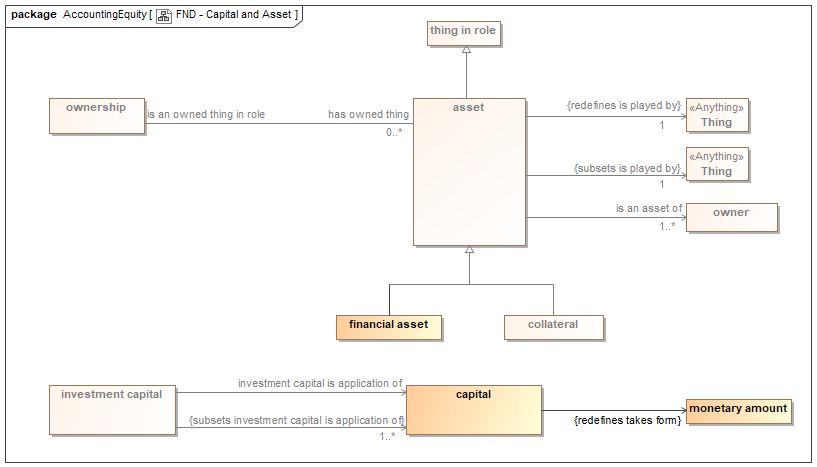 FND – Capital and Asset[Diagram description goes here – not yet populated in the CCM model]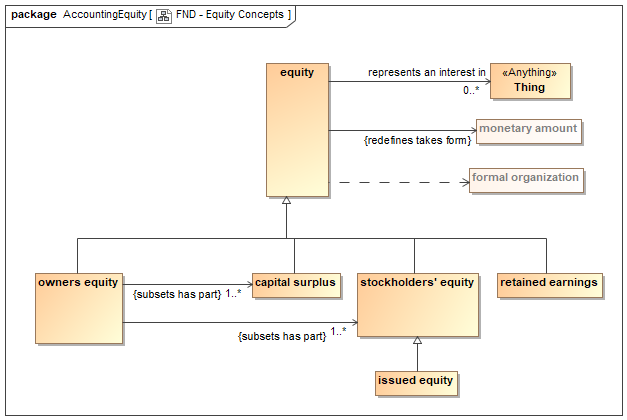 FND – Equity Concepts[Diagram description goes here – not yet populated in the CCM model]Cross reference for Accounting Equity Ontology classes, properties and dataproperties This section provides details for each class and property defined by Accounting Equity Ontology. Classescapital capital surplus capital surplus equity financial asset issued equity owners equity retained earnings stockholders' equity capitalc   IRI: https://spec.edmcouncil.org/fibo/ontology/FND/Accounting/AccountingEquity/Capitalfinancial capital, which represents obligations, and is liquidated as money for trade, and owned by legal entitiesIs defined byhttps://spec.edmcouncil.org/fibo/ontology/FND/Accounting/AccountingEquity/ has super-classestakes form op only monetary amount capital surplusc   capital surplusc   IRI: https://spec.edmcouncil.org/fibo/ontology/FND/Accounting/AccountingEquity/CapitalSurplusCapital surplus is that amount which a firm raises in excess of the par value (nominal value) of the shares (common stock).Is defined byhttps://spec.edmcouncil.org/fibo/ontology/FND/Accounting/AccountingEquity/ has super-classesequity c equityc   IRI: https://spec.edmcouncil.org/fibo/ontology/FND/Accounting/AccountingEquity/Equitythe value of an ownership interest in property, including shareholders equity in a businessIs defined byhttps://spec.edmcouncil.org/fibo/ontology/FND/Accounting/AccountingEquity/ has super-classestakes form op only monetary amount represents an interest in op exactly 1 formal organization has sub-classescapital surplus capital surplus c, owners equity c, retained earnings c, stockholders' equity c is in domain ofrepresents an interest in op financial assetc   IRI: https://spec.edmcouncil.org/fibo/ontology/FND/Accounting/AccountingEquity/FinancialAssetAn asset consisting of one or more financial instruments, treated as an assetIs defined byhttps://spec.edmcouncil.org/fibo/ontology/FND/Accounting/AccountingEquity/ has super-classesasset issued equityc   IRI: https://spec.edmcouncil.org/fibo/ontology/FND/Accounting/AccountingEquity/IssuedEquityexternally-held stockholders equity that may be transferred from one party to anotherIs defined byhttps://spec.edmcouncil.org/fibo/ontology/FND/Accounting/AccountingEquity/ has super-classesstockholders' equity c owners equityc   IRI: https://spec.edmcouncil.org/fibo/ontology/FND/Accounting/AccountingEquity/OwnersEquityequity owned in some concern as recorded on the books of that concernIs defined byhttps://spec.edmcouncil.org/fibo/ontology/FND/Accounting/AccountingEquity/ has super-classesequity c has part some capital surplus capital surplus c has part some stockholders' equity c retained earningsc   IRI: https://spec.edmcouncil.org/fibo/ontology/FND/Accounting/AccountingEquity/RetainedEarningsthe portion of net income which is retained by the corporation rather than distributed to its owners as dividendsIs defined byhttps://spec.edmcouncil.org/fibo/ontology/FND/Accounting/AccountingEquity/ has super-classesequity c stockholders' equityc   IRI: https://spec.edmcouncil.org/fibo/ontology/FND/Accounting/AccountingEquity/StockholdersEquityequity held in a concern by stockholdersIs defined byhttps://spec.edmcouncil.org/fibo/ontology/FND/Accounting/AccountingEquity/ has super-classesequity c has sub-classesissued equity c Object Propertiesrepresents an interest in takes form represents an interest inop  IRI: https://spec.edmcouncil.org/fibo/ontology/FND/Accounting/AccountingEquity/representsAnInterestInEquity always represents an interest in some business organization. This is the organization, company or venture in which the holder of the equity has a stake in by virtue of holding that equityIs defined byhttps://spec.edmcouncil.org/fibo/ontology/FND/Accounting/AccountingEquity/ has domainequity c takes formop  IRI: https://spec.edmcouncil.org/fibo/ontology/FND/Accounting/AccountingEquity/takesFormthe form taken by some amount of money defined according to its purpose, such as capital or equityIs defined byhttps://spec.edmcouncil.org/fibo/ontology/FND/Accounting/AccountingEquity/ Named IndividualsAccounting Equity Ontology Accounting Equity Ontologyni  IRI: https://spec.edmcouncil.org/fibo/ontology/FND/Accounting/AccountingEquity/Legend c: Classes 
op: Object Properties 
dp: Data Properties 
ni: Named Individuals Acknowledgements FIBO is supported by the Enterprise Data Management Council (EDMC) in cooperation with the following Individuals as members of the FIBO Leadership (FLT). Michael Bennett, EDM Council Cory B. Casanave, Model Driven Solutions Pete Rivett, Adaptive Inc. Elisa Kendall, Thematix Partners, LLC David Newman, Wells Fargo Dean Allemang, Working Ontologist, LLC Richard Beatch, Bloomberg L. P. Jim Logan, No Magic Michael Uschold, Semantic Arts Jacobus Geluk, BNY Mellon Bobbin Teegarden, OntoAge Michael Atkin, EDM Council Dennis E. Wisnosky, Wizdom Systems, Inc. Ontology: CurrencyAmount – Option 2: Widoco + Diagrams with Glossary reportThis version:https://spec.edmcouncil.org/fibo/ontology/master/2018Q1/FND/Accounting/CurrencyAmount/ Imported Ontologies:http://www.w3.org/2004/02/skos/core Download serialization:https://spec.edmcouncil.org/fibo/widoco/master/2018Q1/FND/Accounting/CurrencyAmount/ontology.xml https://spec.edmcouncil.org/fibo/widoco/master/2018Q1/FND/Accounting/CurrencyAmount/ontology.nt https://spec.edmcouncil.org/fibo/widoco/master/2018Q1/FND/Accounting/CurrencyAmount/ontology.ttl License:http://opensource.org/licenses/MIT Visualization:https://spec.edmcouncil.org/fibo/widoco/master/2018Q1/FND/Accounting/CurrencyAmount/webvowl/index.html#ontologyProvenance of this pagehttps://spec.edmcouncil.org/fibo/widoco/master/2018Q1/FND/Accounting/CurrencyAmount/provenance/provenance-en.html AbstractThis ontology defines currency and monetary amount related concepts for use in defining other FIBO ontology elements. There are two distinct kinds of concepts that correspond to money and amounts: a concrete, actual amount of money, and the monetary measure of something denominated in some currency. These are dimensionally the same but whereas 'money amount' is defined as an amount of money, 'monetary amount' is an abstract monetary measure.The definition of currency provided herein is compliant with the definitions given in ISO 4217. ISO 4217 provides universally applicable coded representations of names of currencies and funds, used internationally for financial transaction support. The ontology has been partitioned into 2 parts: (1) the essential concept system describing the standard (this module), and (2) ISO4217-1-CurrencyCodes, which contains all of the individuals specified in ISO 4217.Table of contents1. Currency Amount Ontology: Overview 2. Cross reference for Currency Amount Ontology classes, properties and dataproperties 2.1. Classes2.2. Object Properties2.3. Data Properties2.4. Named Individuals3. Acknowledgements Currency Amount Ontology: Overview This ontology has the following classes and properties.Classesamount of money calculated price currency currency identifier exchange rate funds funds identifier interest rate monetary amount monetary measure monetary price money amount percentage monetary amount price Object Propertieshas base currency has base money unit has currency has dealt currency has monetary amount has notional amount has price is tender in Data Propertieshas amount has currency name has currency tag has funds tag has funds type has minor unit has numeric code has rate value Named IndividualsCurrency Amount Ontology [DIAGRAMS go here for CurrencyAmount]Glossary for CurrencyAmountClasses A amount of money See MoneyAmount.C calculated price Model-Generated Definition:A kind of monetary price. A valid occurrence satisfies the following necessary condition:has formula exactly one occurrence of calculation formula. Definition: a monetary price determined by a formula Synonym: currency Model-Generated Definition:A valid occurrence may have the following properties:has currency name any number of values of string. is tender in any number of occurrences of jurisdiction. is used by any number of occurrences of geopolitical entity. Definition: medium of exchange value, defined by reference to the geographical location of the authorities responsible for it Synonym: currency identifier Model-Generated Definition:A kind of code element and identifier. A valid occurrence satisfies the following necessary conditions:denotes at least one occurrence of currency. identifies at least one occurrence of currency. A valid occurrence may also have the following properties:has currency tag any number of values of string. Definition: the trigraph representing the currency Synonym: E exchange rate Model-Generated Definition:A kind of monetary measure and rate. A valid occurrence satisfies the following necessary conditions:has base currency exactly one occurrence of currency. has dealt currency exactly one occurrence of currency. A valid occurrence may also have the following properties:has quantity kind any number of occurrences of monetary measure. Definition: a rate at which one currency can be exchanged for another Synonym: F funds Model-Generated Definition:A valid occurrence satisfies the following necessary condition:refers to exactly one occurrence of currency. A valid occurrence may also have the following properties:has funds type any number of values of string. is used by any number of occurrences of geopolitical entity. Definition: monetary resources associated with a currency Synonym: funds identifier Model-Generated Definition:A kind of code element and identifier. A valid occurrence satisfies the following necessary conditions:identifies at least one occurrence of funds. denotes at least one occurrence of funds. A valid occurrence may also have the following properties:has funds tag any number of values of string. Definition: the trigraph representing the funds Synonym: I interest rate Model-Generated Definition:A kind of monetary measure and rate. A valid occurrence may have the following properties:has currency any number of occurrences of currency. has quantity kind any number of occurrences of monetary measure. Definition: an amount charged, expressed as a percentage of principal, by a lender to a borrower for the use of assets Synonym: M monetary amount Model-Generated Definition:A kind of monetary measure. A valid occurrence may have the following properties:has currency any number of occurrences of currency. has currency any number of occurrences of currency. Definition: the measure which is an amount of money specified in monetary units Synonym: monetary measure Model-Generated Definition:A kind of measure.Definition: some measure of some sum of money Synonym: monetary price Model-Generated Definition:A kind of monetary amount and price.Definition: a price that that is expressed as a monetary amount Synonym: MoneyAmount Model-Generated Definition:Equivalent to amount of money. A kind of quantity value. A valid occurrence may have the following properties:has base money unit any number of occurrences of currency. has base money unit any number of occurrences of currency. Definition: a sum of money a sum of money Synonym: P percentage monetary amount Model-Generated Definition:A kind of monetary measure and rate. A valid occurrence may have the following properties:is percentage of any number of occurrences of monetary amount. Definition: a measure of some amount of money expressed as a percentage of some other amount, some notional amount or some concrete money amount Synonym: price Model-Generated Definition:A kind of quantity value.Definition: an amount of money, goods, or services requested, expected, required, or given in exchange for something else Synonym: 
Properties H has amount A property specializing has numeric value that can be used by any class.Definition: Synonym: has base currency A property specializing has currency that can be used by any class.Definition: a predicate indicating the base currency in an exchange rate; one unit of this currency represents R units of the dealt currency, where R is the exchange rate valueSynonym: has base money unit A property specializing has that is used by the class amount of money.Definition: the currency in which the money amount is denominatedSynonym: has currency A property specializing has that is used by the class monetary amount.Definition: the currency in which the monetary amount is definedSynonym: has currency name A property specializing has name that is used by the class currency.Definition: provides the full currency name, including diacritical marksSynonym: has currency tag A property specializing has unique identifier and has tag that is used by the class currency identifier.Definition: relates a unique three-character string to the identifier for a currencySynonym: has dealt currency A property specializing has currency that can be used by any class.Definition: a predicate indicating the dealt currency in an exchange rate; R units of this currency represent one unit of the base currencySynonym: has funds tag A property specializing has unique identifier and has tag that is used by the class funds identifier.Definition: relates a unique three-character string to the identifier for fundsSynonym: has funds type A property that is used by the class funds.Definition: indicates the type of funds, such as next day for US fundsSynonym: has minor unit A property that can be used by any class.Definition: relates a code for the minor unit of currency to the currency or fundSynonym: has monetary amount A property specializing has that can be used by any class.Definition: relates something to a monetary amount (e.g. credit limit, notional amount)Synonym: has notional amount A property specializing has monetary amount that can be used by any class.Definition: has a notional value expressed as some monetary amount, that is a number and a currency in which that number is denominatedSynonym: has numeric code A property specializing has unique identifier and has tag that can be used by any class.Definition: relates a numeric code to the currency or fundSynonym: has price A property specializing has that can be used by any class.Definition: indicates the value of something expressed as an amount of money or goodsSynonym: has rate value A property that can be used by any class.Definition: has a value for a rate expressed as a number (may be a percentage or raw number)Synonym: I is tender in A property that is used by the class currency.Definition: a jurisdiction in which the currency is exchangeable for goods and servicesSynonym: Module: Agents and People – Option 3: CCM Class Specification ReportTable x.1		$ontologyPKG.name Module MetadataOntology: $ontologyPKG.name	Table x.2		$ontologyPKG.name Ontology Metadata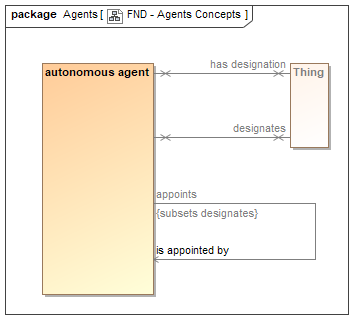 Figure x.1: Agents Concepts[Diagram narrative]Table x.1 Classes, Properties and Restrictions DetailsNotes:Table(s) generated from reporting script – indicative variables shown.Segregate Class, Property and RestrictionWill also need material for Restriction type: Universal / allValuesFrom / ‘may only be’Existential / someValuesFrom / ‘must be some’This would go in the Element Details column.Restrictions given artificial names (as association name) in a non-generating clone of the FIBO-Master project.Ontology: People – Option 4: Class alternative report[Widoco bit][Diagrams][Report]Annex C: Business EntitiesAnnex D: Financial Business and CommerceAnnex E: Indices and IndicatorsAnnex F: SecuritiesAnnex G: DerivativesReferenceDescription[Dublin Core]DCMI Metadata Terms, Issued 2013-06-14 by the Dublin Core Metadata Initiative.  Available at http://www.dublincore.org/documents/dcmi-terms/.[ISO 1087]ISO 1087-1:2000 Terminology — Vocabulary — Part 1: Theory and application[ISO 4217a]ISO 4217 Codes for the representation of currencies and funds, Seventh edition, 2008-07-15[ISO 4217b]ISO 4217 Currency and funds code list, 2014-03-28[LCC]OMG Languages and Countries Codes [reference please; also check name][MOF Core]Meta Object Facility (MOF™) Core, v2.4.1. OMG Available Specification, formal/2011-08-07. Available at http://www.omg.org/spec/MOF/2.4.1/.[MOF XMI]MOF 2/XMI (XML Metadata Interchange) Mapping Specification, v2.4.1. OMG Available Specification, formal/2011-08-09. Available at http://www.omg.org/spec/XMI/2.4.1/.[ODM 1.1]Convenience Specification for the Ontology Definition Metamodel (ODM), v1.1, available from the ODM 1.1 RTF. [reference please][OMG AB Specification Metadata]OMG Architecture Board recommendations for specification of ontology metadata, Available at http://www.omg.org/techprocess/ab/SpecificationMetadata/ [OWL 2]OWL 2 Web Ontology Language Quick Reference Guide (Second Edition), W3C Recommendation 11 December 2012. Available at http://www.w3.org/TR/2012/REC-owl2-quick-reference-20121211/.[RDF 1.1]RDF 1.1 Concepts and Abstract Syntax, W3C Last Call Working Draft. Latest version Available at http://www.w3.org/TR/2013/WD-rdf11-concepts-20130723/[RDF Concepts]Resource Description Framework (RDF): Concepts and Abstract Syntax. Graham Klyne and Jeremy J. Carroll, Editors. W3C Recommendation, 10 February 2004. Latest version is available at http://www.w3.org/TR/rdf-concepts/. [RDF Schema]RDF Vocabulary Description Language 1.0: RDF Schema. Dan Brickley and R.V. Guha, Editors. W3C Recommendation, 10 February 2004. Latest version is available at http:// www.w3.org/TR/rdf-schema/.[SKOS]SKOS Simple Knowledge Organization System Reference, W3C Recommendation 18 August 2009.  Available at http://www.w3.org/TR/2009/REC-skos-reference-20090818/.[SMIF][Reference Please][UML2]Unified Modeling Language™ (UML®). Available at http://www.omg.org/spec/UML [Unicode] The Unicode Standard, Version 3, The Unicode Consortium, Addison-Wesley, 2000. ISBN 0-201-61633-5, as updated from time to time by the publication of new versions. (See http:// www.unicode.org/unicode/standard/versions/ for the latest version and additional information on versions of the standard and of the Unicode Character Database).[UTF-8]RFC 3629: UTF-8, a transformation format of ISO 10646. F. Yergeau. IETF, November 2003, http://www.ietf.org/rfc/rfc3629.txt[W3C Datatypes in RDF and OWL]XML Schema Datatypes in RDF and OWL, W3C Working Group Note 14 March 2006, Available at http://www.w3.org/TR/2006/NOTE-swbp-xsch-datatypes-20060314/.[XML Schema Datatypes]XML Schema Part 2: Datatypes. W3C Recommendation 02 May 2000. Latest version is available at http://www.w3.org/TR/xmlschema-2/.[Others]To do: if the above means anything that is referred to in any ontology content should be in this list, then we need to (a) go through all the ontologies and add references here and (b) think seriously about impact assessment whenever a new thing is added to any FIBO domain ontology; If it jus tthings referred ot in the text of this specification (other than Annexes) then the FpML reference remains (replacing footnote in the original)ReferenceDescription[FpML]Financial products Markup Language – www.fpml.org[ISO MDR]Information technology — Metadata registries (MDR) —Part 3: Registry metamodel and basic attributes, ISO/IEC 11179-3:2013, Available at http://www.iso.org/iso/home/store/catalogue_tc/catalogue_detail.htm?csnumber=50340[Did we reference this at all?][Model Theory]Mathematical Logic: An Introduction to Model Theory, Lightstone, A. H., New York: Plenum Press, 1978, H. B. Enderton (ed). [check, I don’t this was referenced.][OMV]Ontology Metadata Vocabulary (OMV) - http://omv2.sourceforge.net/ (a standard giving metadata for ontology-level information)[Not used as far as I know? Check][W3C Organization Ontology]W3C Organization Ontology. Available at: http://www.w3.org/TR/vocab-org/[Actionn: Get ISO Organizaton spec reference and replace this with that.]ConstructDescriptionNotationBoolean Connectives and Enumeration Boolean Connectives and Enumeration intersectionThe intersection of two classes consists of exactly those individuals which are instances of both classes.C  DunionThe union of two classes contains every individual which is contained in at least one of these classes.C  DenumerationAn enumeration defines a class by enumerating all its instances.oneOf (i1, i2, i3, … in)Property Restrictionsuniversal quantification{redefines} without nameUniversal quantification is used to describe a class of individuals for which all related individuals must be instances of a given class (i.e., allValuesFrom in OWL).R.C, where R is the relation (property) and C is the class that constrains all values for related individualsexistential quantification{subsets} without nameExistential quantification is used to define a class as the set of all individuals that are connected via a particular property to at least one individual which is an instance of a certain class (i.e., someValuesFrom in OWL).R.C, where R is the relation (property) and C is the class that constrains some values of related individualsindividual value{redefines} with range of individualIndividual value restrictions are used to describe classes of individuals that are related to one particular individual (i.e., hasValue in OWL).R.I, where R is the relation (property) and I is the individual exact cardinalitymultiplicity on endCardinality (number) restrictions define classes by restricting the cardinality on the sets of fillers for roles (relationships, or properties in OWL).  Exact cardinality restrictions restrict the cardinality of possible fillers to exactly the number specified. n R (for unqualified restrictions) n R.C (for qualified restrictions, i.e., including onClass or on DataRange)maximum cardinalitymultiplicity on endMaximum cardinality restrictions restrict the cardinality of possible fillers to at most the number specified (inclusive).≤ n R (for unqualified restrictions)≤ n R.C (for qualified restrictions)minimum cardinalitymultiplicity on endMinimum cardinality restrictions restrict the cardinality of possible fillers to at least the number specified (inclusive).≥ n R (for unqualified restrictions)≥ n R.C (for qualified restrictions)Class Axiomsequivalent classesTwo classes are considered equivalent if they contain exactly the same individuals. Cdisjoint classesDisjointness means that membership in one class specifically excludes membership in another. CNamespace PrefixNamespacerdfhttp://www.w3.org/1999/02/22-rdf-syntax-ns#rdfshttp://www.w3.org/2000/01/rdf-schema#owlhttp://www.w3.org/2002/07/owl#xsdhttp://www.w3.org/2001/XMLSchema#dcthttp://purl.org/dc/terms/skoshttp://www.w3.org/2004/02/skos/core#smhttp://www.omg.org/techprocess/ab/SpecificationMetadata/lcc-lrhttp://www.omg.org/spec/LCC/Languages/LanguageRepresentation/lcc-639-1http://www.omg.org/spec/LCC/Languages/ISO639-1-LanguageCodes/lcc-crhttp://www.omg.org/spec/LCC/Countries/CountryRepresentation/lcc-3166-1http://www.omg.org/spec/LCC/Countries/ISO3166-1-CountryCodes/Metadata TermValuesm:familyTitleFinancial Industry Business Ontology (FIBO) sm:familyAbbreviationFIBOsm:familyURLhttp://www.omg.org/spec/EDMC-FIBO/sm:familyAbstractThe content that comprises the Financial Industry Business Ontology (FIBO) is documentation, interpretable in formal logic, of the concepts represented by finance industry terms as used in official financial organization documents such as contracts, product/service specifications and governance and regulatory compliance documents.sm:technologyAreaformal semanticssm:topicAreafinancesm:keywordFinancial Industry Business Ontology, FIBO, ontology, vocabularyMetadata TermValuesm:specificationTitleFinancial Industry Business Ontology (FIBO) Specificationsm:specificationAbbreviationFIBOsm:specificationURLhttp://www.omg.org/spec/EDMC-FIBO/sm:specificationAbstractsm:dependsOnhttp://www.omg.org/techprocess/ab/SpecificationMetadata/sm:keywordMetadata TermValuesm:thisVersion2sm:publicationDatesm:specificationVersionURLhttp://www.omg.org/spec/EDMC-FIBO/2/sm:specificationVersionStatusFormal Specificationskos:historyNoteThis version of the FIBO specification …Revisions to FIBO are managed per the process outlined in the Policies and Procedures for OMG standards, with the intent to maintain backwards compatibility in the ontologies to the degree possible.The RDF/XML serialized OWL for the OWL ontologies have been checked for syntactic errors and logical consistency with Protege 5 (http://protege.stanford.edu/), HermiT 1.3.8 (http://www.hermit-reasoner.com/) and Pellet 2.2 (http://clarkparsia.com/pellet/).sm:addressForCommentshttp://www.omg.org/issues/Metadata TermValuesm:copyrightCopyright (c) 2013-2018 EDM Council, Inc.Copyright (c) 2013-2018 Object Management Group, Inc.dct:licensehttp://www.omg.org/techprocess/ab/SpecificationMetadata/MITLicensesm:responsibleTaskForcehttp://fdtf.omg.org/FunctionNamed IndividualFilename (.rdf)Modular StructureFIBO as a whole-AllFIBOProdAllFIBODevDomain-AllFNDModule-AllFNDAccountingStandards MetadataFIBO as a wholeFIBOSpecificationMetadataFIBODomainFNDDomainMetadataFNDModuleAccountingModuleMetadataFNDAccountingOntology-CurrencyAmountMachine ReadableFIBO as a wholeFIBOSpecificationtbdDomainFNDDomaintbdModuleAccountingModuletbdOntologyCurrencyAmountOntologytbdNamespace abbreviationNamespace designationNamespacedctDublin Corehttp://purl.org/dc/terms/rdfResource Description Frameworkhttp://www.w3.org/1999/02/22-rdf-syntax-ns#rdfsRDF Schemahttp://www.w3.org/2000/01/rdf-schema#skosSimple Knowledge Organization Systemhttp://www.w3.org/2004/02/skos/core#smOMG Specification Metadatahttp://www.omg.org/techprocess/ab/SpecificationMetadata/FIBO Component Named Individual Name (example)MetadataContent and NotesSpecificationFIBOSpecificationrdf:type rdfs:labelskos:definitionsm:specificationTitlesm:specificationAbbreviationdct:issued sm:publicationDatesm:specificationURLdct:abstractsm:technologyAreasm:topicAreasm:copyrightsm:copyrightdct:licensesm:dependsOnsm:keywordrdfs:seeAlsosm:responsibleTaskForcesm;SpecificationShort nameDescribes the individualFormal titleFIBOEDMC Quarterly release dateDate of OMG releasehttps://spec.edmcouncil.org/fibo/Abstract for all FIBO‘formal semantics’‘finance’EDM CouncilOMGLink to MIT LicenseDependencies if anyVarious keywordswww.edmcouncil.org URI for FDTFDomainFNDDomainrdf:typerdfs:labeldct:titlesm:moduleAbbreviationdct:abstractsm:copyrightsm:copyrightdct:licensedct:creatorsm:keywordrdfs:seeAlsodct:isPartOfsm;ModuleFoundationsFull titlefibo-fnd (lowercase)Module abstractEDM Council OMGLink to MIT LicensePublic landing URI of the FCTe.g. ‘foundational vocabulary’https://spec.edmcouncil.org/fibo/e.g. &fibo-spec;FIBOSpecificationModuleAccountingModulerdf:typerdfs:labeldct:title sm:moduleAbbreviation dct:abstractrdfs:seeAlsordfs:seeAlsodct:isPartOfsm;ModuleModule short nameModule long nameIn lowercase e.g fibo-fnd-accModule abstractwww.edmcouncil.org Module version IRIe.g. &fibo-fnd-mod;FNDDomainOntology (example)MetadataContent Notes or ExamplesCurrencyAmountrdfs:labeldct:abstractdct:licensesm:contentLanguagesm:copyrightsm:copyrightsm:dependsOnsm:directSourcesm:fileAbbreviationsm:filenamerdfs:seeAlsoowl:versionIRI dct:isPartOfskos:editorialNotehasMaturityLevelOntology name + ‘Ontology’Ontology abstractMIT license linkOWLEDM CouncilOMGList of direct dependencies URIsWhere applicable e.g. ISO 4217fibo-fnd-acc-curCurrencyAmount.rdfDomain, Module, FIBO Metadata URIsFull version IRI with e.g. /2018Q2e.g. &fibo-fnd-acc-mod;AccountingModuleEditorial notes where applicable (typically Provisional)Release, Provisional or Informative (text)Term RequirementTerm TypeAnnotationUsage NotesDefinitionDefinitionskos:definitionMain formal definition of term. Must always be presentChange historyNoteskos:changeNoteNotes indicating why something was modifiedGeneral note, editorial commentNoteskos:editorialNoteThe bulk of the “Further Notes” narrative is expressed this wayExamplesNoteskos:exampleExamplesExplanatory noteNotefibo-utl-av:explanatoryNoteNotes providing additional explanation about the conceptHistorical noteNoteskos:historyNoteNotes regarding the history of the conceptNoteNoteskos:noteUsed when no specific note annotation is appropriateScope noteNoteskos:scopeNoteClarifying information about the scope of the term or conceptUsage noteNotefibo-utl-av:usageNoteUsed to suggest how a particular concept is intended to be usedPreferred LabelLabelskos:prefLabelReplaces rdfs:label if there is a preferred label for the conceptAlternate LabelLabelskos:altLabelAlternate label additional to prefLabel. Should be used instead of rdfs:label for alternatives Metadata TermValuesm:moduleName$moduleNamesm:moduleAbbreviation$moduleAbbrevsm:moduleAbstract$moduleAbsMetadata TermValuesm:filename$moduleNamesm:fileAbbreviation$fileabbOntologyIRI$ontoiriowl:versionIRI$owlirism:dependsOn#foreach($dOnList in $dependsOnArray)$dOnList#endConcept TypeName and SynonymsDefinitionParent(s)Element DetailsMetadata annotations$conceptType$e.nameLabel:$eLabelSynonym:$synonym$literalDef$parentClass$parentClass2For classes: Mutually exclusive with: $muteExWithFor propertiesDomain: $domain Range: $relatedTOTInverse of: $inverseOfFor restrictionsOn property: $onPropExplanatory Note: $exNoteEditorial note: $edNoteTerm Origin: $termOrigin